Behaviour Interventionists have a challenging yet rewarding job working one-on-one and as a group with Behaviour Consultants and Behaviour Analysts with children diagnosed with Autism Spectrum Disorder (ASD). To assist BIs with this challenging roll, Bridge Kids offers workshops to all new and existing Behaviour Interventionists (BIs).  WORKSHOPS ARE MANDATORYAll new BIs must attend one mandatory unpaid training workshop that covers a vast amount of information about the occupation. After the first training session BKBC BIs will receive free on-going monthly training with a compensation of $30 per workshop. Cost for non BKBC BIs, parents, para-pros and students is $10 per workshop. Every workshop will be led by BKBC behaviour consultants who volunteer their time to teach the workshops. SUNDAY WORKSHOPThese workshops will be held on a Sunday of each month from 1:30-5:30 pm. These workshops are to help all BI’s stay informed with current development in teaching methods, share own insight and get to know each other.EARN HOURS FOR RBTTraining workshops also allow BI’s to earn training hours towards being a Registered Behaviour Technician (RBT). Registered Behaviour Technicians are accredited by the Behaviour Analyst Certification Board (BACB).  To qualify for registration into the RBT program all BIs must complete 40 hours of training. To find more information on being a RBT, please visit http://bacb.com/rbt/. WORKSHOP SCHEDULEABOUT WORKSHOPSPairing, Preference Assessments and Motivating Operations: The difference between a good session and a great one!The difference between a good session and a great one is when you leave feeling like you are excited to come back! Understanding motivation and having the skills to complete preference assessments and use reinforcement effectively is the difference between a good session and a great one. Learn about balancing motivation and demands. Prepare to take your teaching to the next level!Early Language Intervention: How to Encourage Verbal Behaviour during your session, mands, echoics and intraverbals. Early language intervention is the essential component to any effective program. Learn the skills necessary to provide the best possible support for learners who have limited verbal skills. Language Intervention: Next Steps, teaching advanced mands, tacts and intraverbals. Continue the focus on language intervention with a focus on more advanced verbal behaviour. We will introduce and practice the skills necessary to successfully teach these advanced verbal operants. Preventing and Intervening with Problem BehaviourLearn the skills necessary to prevent problem behaviour from occurring and gather the tools necessary to address is when it occurs. This session is essential for anyone working in the field of Applied Behaviour AnalysisTeaching and Learning: Natural Environment TeachingNatural Environment Teaching (NET) is an effective method for teaching language and all kinds of skills. Understanding how to teach in the natural environment is important not just for early language and skill acquisition, but for generalizing skills taught in more intensive environments. This workshop will run through every aspect of a natural environment teaching session, from teaching procedures to data collection. Teaching and Learning: Intensive TeachingLearn the skills necessary to run effective intensive teaching sessions. This workshop will run through every step of an intensive intervention session from errorless prompting, prompt-fading, avoiding and addressing problem behaviour during sessions and using reinforcement procedures to data collection.  Teaching and Learning: Task Analysis and Teaching Complex Behavioural ChainsLearn how the skills presented in the previous sessions can be used to implement task analyzed chaining procedures and teach complex behavioural chains like dressing, toileting and other functional routines. Professionalism, Ethics and Data Recording for Behaviour InterventionistsThis session will address ethical and professional issues for behaviour interventionists. We will also cover data collection procedures, effective communication and crisis intervention procedures. Teaching Skills Boot Camp: focus on prompting, fading, differential reinforcement and a review of critical skills for Behaviour Interventionists This series of 2 sessions will focus on building on all of the skills addressed in the previous workshops. These sessions will serve as review for those interested in becoming Registered Behaviour Interventionists. We will address issues of practice that participants have encountered during their sessions. 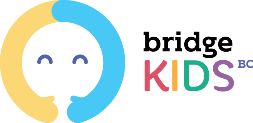 Workshop dates: March 13, 2016April 10, 2016May 22, 2016Jun 26, 2016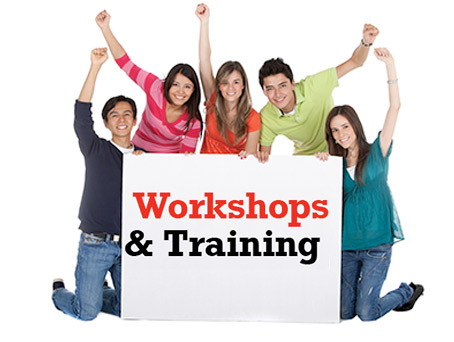 BKBC training workshopiSSUE #1TimeContent1:30-1:40Check - in1:40-2:50Part 12:50-3:00Break (snacks will be served)3:00-4:20Part 24:20-4:35Break (snacks will be served)4:35-5:30Part 3